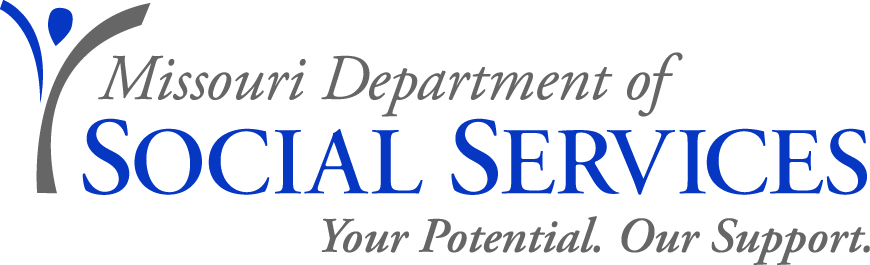 	          CAREER OPPORTUNITYREHABILITATION TEACHER FOR THE BLIND (1 position)Family Support Division, Rehabilitation Services for the BlindAugust 1, 2014The Family Support Division, Rehabilitation Services for the Blind, is seeking candidates for a full-time position as Rehabilitation Teacher for the Blind. This position is based in Jackson County at the Rehabilitation Services for the Blind’s Kansas City-North District Office located at 615 E. 13th St., Kansas City, Missouri.  JOB DUTIES: The Rehabilitation Teacher (RT) participates as the member of a rehabilitation team including Vocational Rehabilitation Counselors and Orientation and Mobility Specialists to provide comprehensive services to clients.   The RT serves as the case manager for all Vocational Rehabilitation clients whose vocational goal is homemaker and for all Independent Living Rehabilitation clients.  The Rehabilitation Teacher provides direct client services designed to foster independence for blind and visually impaired clients and includes the provision of services in a variety of settings including the client’s home environment.  The RT will assess client needs and develop a comprehensive plan for adjustment to blindness training, including teaching skills necessary to develop independence in daily living, homemaking activities, and basic travel needs.  Rehabilitation Teachers provide instruction in Braille, typing and other communication skills, as needed.  RT’s provide counseling services and informational resources to clients and their families and works cooperatively with agency partners to utilize available resources.QUALIFICATIONS: Applicants must have graduated from an accredited four-year college or university with specialization in orientation and mobility, rehabilitation counseling, education, social work, behavioral sciences, home economics (with emphasis in home management) or closely related areas. Proficiency in and the ability to teach alternative skills of blindness including daily living skills techniques, Braille, and basic orientation and mobility skills is preferred. PREFERRED QUALIFICATIONS: The individual must also be able to demonstrate proficiency in and teach Braille, alternative skills of blindness and basic orientation and mobility, before the end of probation as evidenced by successfully completing and obtaining a passing score on a recognized Braille test evaluated by Rehabilitation Services for the Blind. SALARY RANGE:  Annual salary range is $33,408.00 - $47,412.00HOW TO APPLY: Interested applicants who meet the required qualifications as specified above for this position must forward a completed Paper Application for Merit System Employment at (http://oa.mo.gov/pers/howtoapply.htm) and transcripts to Annette.Summers@dss.mo.gov or fax number 314 – 877-2761.  Upon accessing the web site select “Paper Application Form” as the EASe on-line process is not yet available for this position. Even if you are already on a register, you must submit a Paper Application for Merit System Employment and transcripts to Ms. Summers by the close of business on Friday August 15 , 2014.  Questions regarding these positions can be directed to Ms. Rekha Nanchal at 816-889-2850.RECRUITMENT AREA: Accepting Applications from all qualified candidatesAPPLICATION DEADLINE: Friday, August 15, 2014 by 5:00 PM     Applications will be subjected to review prior to scheduling interviewsDSS IS AN EQUAL OPPORTUNITY EMPLOYER